To secure a challenging position in a reputable organization to expand my learnings, knowledge, and skills. A highly organized and hard-working individual looking for a responsible position. An enthusiastic individual seeking a mid-level position in any firm where I can use my negotiation and communication skills to achieve the targets.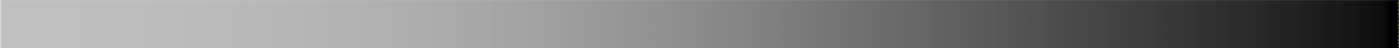 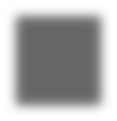 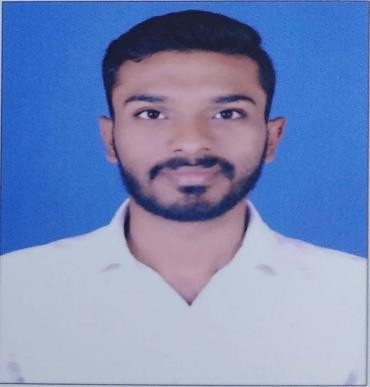 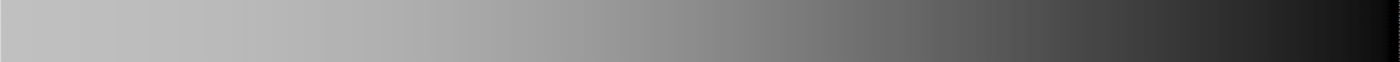 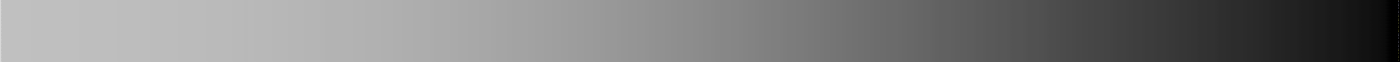 Axis Securities LTD & Quess Corp LTD –For Axis Bank.I was working as an Executive for Fraud & Dispute Team in Credit Card Operation Post Insurance since 20th April 2017 till 01st July 2019 and the following are my primary Roles and Responsibilities in this position.ResponsibilitiesHandling Debit Card & Credit Card Insurance.Finding / Searching Customer Details from Finacle / DCMS for debit card.Taking care of Insurance Queries.Preparing and Maintaining MIS details.Handling customer dispute and fraud queary.Mapping of Customer’s Details in System such as CTL for credit card.Raising dispute and fraud cases of customer in CCRS system and UIB lodgment.Team management.Handling Statement and Product Related processes.Core MIS pertaining Activities.Charges and Cashback processing.Complementary cards processing and post issuance activities.Good correspondence & Follow Up Skills ★★★★Ability to Work Under Pressure ★★★★★Ability to achieve target oriented tasks on time ★★★★★Strong interpersonal and Willingness to learn ★★★Teamwork ★★★★Proficient In: MS Office, Internet Savvy.Software: Finacle, CCRS, UIB lodgment, Debit card regional system, Credit term Ltd, Mis report, Finacle CRM.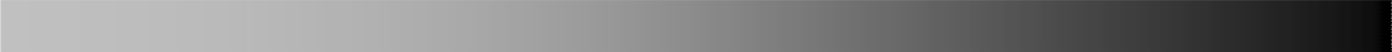 English ★★★★★Excellent- Reading, writing & speakingHindi ★★★★Basic - Reading, writing & speakingMarathi ★★★Basic - Reading, writing & speakingMalayalam ★★★Basic - Mother Tongue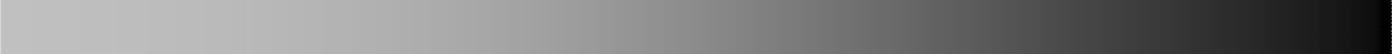 Date of Birth	:	27th June 1994Gender	:	MaleMartial Status	:	SingleNationality	:	Indian Visa Status	:	Visiting VisaCourseUniversity/ BoardYearB.ComMahatma Gandhi University, Meghalaya2016Higher SecondaryMumbai University2012SecondaryMumbai University2010